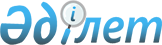 Аққұм ауылдық округі Жаңаұйым ауылы Көктерек көшесіне шектеу іс-шараларын белгілеу туралы
					
			Күшін жойған
			
			
		
					Түркістан облысы Төлеби ауданының Аққұм ауылдық округi әкiмiнiң 2020 жылғы 21 қаңтардағы № 2 шешiмi. Түркістан облысының Әдiлет департаментiнде 2020 жылғы 21 қаңтарда № 5385 болып тiркелдi. Күші жойылды - Түркістан облысы Төлеби ауданы әкімдігінің Аққұм ауылдық округi әкiмiнiң 2020 жылғы 18 наурыздағы № 6 шешiмiмен
      Ескерту. Күші жойылды - Түркістан облысы Төлеби ауданы әкімдігінің Аққұм ауылдық округi әкiмiнiң 18.03.2020 № 6 шешiмiмен (алғаш ресми жарияланған күнінен бастап қолданысқа енгізіледі).
      Қазақстан Республикасының "Ветеринария туралы" Заңының 10-1 бабының 7 тармақтарына, Қазақстан Республикасындағы "Жергілікті мемлекеттік басқару және өзін-өзі басқару туралы" 23.01.2001 жылғы заңының 35, 37 баптарына және Қазақстан Республикасы Ауыл шаруашылығы министрлігі Ветеринариялық басқару және қадағалау комитетінің Төлеби аудандық аумақтық инспекциясы басшысының № 02-05/04 10.01.2020 жылғы шектеу қоюға ұсыныс хатына сәйкес, Аққұм ауылдық округі әкімі ШЕШІМ ҚАБЫЛДАДЫ:
      1. Төлеби ауданының, Аққұм ауылдық округіне қарасты Жаңаұйым ауылы Көктерек көшесі № 5 үйден иттің "Құтыру" ауруына оң нәтижесін бергеніне байланысты Жаңаұйым ауылы Көктерек көшесіне шектеу іс-шараларын енгізілсін.
      2. Төлеби ауданының "Аққұм ауылдық округі әкімі аппараты" мемлекеттік мекемесі Қазақстан Республикасының заңнамасында белгіленген тәртіпте:
      1) осы шешімнің "Қазақстан Республикасы" Әділет министрлігі Түркістан облысының Әділет департаменті" Республикалық мемлекеттік мекемесінде мемлекеттік тіркелуін;
      2) ресми жарияланған кейін осы шешімнің Төлеби ауданы әкімдігінің интернет-ресурсына орналастыруын қамтамасыз етсін.
      3. Осы шешімнің орындалуын бақылау Аққұм ауылдық округі әкімінің аппаратының бас маманы Б.Абдурахманға жүктелсін.
      4. Осы шешім алғаш ресми жарияланған күннен бастап қолданысқа енгізіледі.
					© 2012. Қазақстан Республикасы Әділет министрлігінің «Қазақстан Республикасының Заңнама және құқықтық ақпарат институты» ШЖҚ РМК
				
      Аққұм ауылдық округ әкімі

Б. Рахимов
